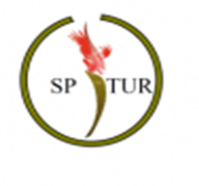 RAZEM SILNIEJSIAutorski programintegracji i aktywności zespołu klasowego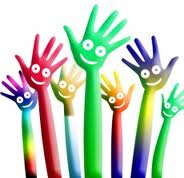 Szkoła Podstawowa im. Polskich Olimpijczyków w Turzemgr Małgorzata BadzińskaTur 2016NAZWA PROGRAMU: AUTORSKI PROGRAM INTEGRACJI I AKTYWNOŚCI ZESPOŁU KLASOWEGO „RAZEM SILNIEJSI”RODZAJ PROGRAMU: działanie o charakterze innowacyjnym, program autorskiAUTOR PROGRAMU: Małgorzata Badzińska, nauczyciel j. polskiego, wychowawcaZAKRES PROGRAMU:  ZAJĘCIA GODZINA Z WYCHOWAWCĄ, POZALEKCYJNEADRESAT: UCZNIOWIE KLASY 5CZAS REALIZACJI: 01.10.16r.- 30.04.17r.PROGRAM JEST ZGODNY Z PODSTAWĄ PROGRAMOWĄ I DOSTOSOWANY ZOSTAŁ DO POTRZEB I MOZLIWOŚCI UCZNIÓW, DLA KTÓRYCH JEST PRZECZNACZONY.PODSTAWA PRAWNA: Ustawa z dnia 7 września 1991r. o systemie oświaty (DZU  z 2004r. nr 256, poz. 2572, z późn. zm.), art.22aRozporządzenie MEN z dnia 8 czerwca 2009r. w sprawie dopuszczania do użytku w szkole programów wychowania przedszkolnego i programów nauczania oraz dopuszczania do użytku szkolnego podręczników (DZU z 2009r. nr 89, poz. 730), §1i4 WSTĘPIntegracja klasy to podstawa efektywnego uczenia sięWychodząc z założenia, że działania wychowawcze są nieodłącznym elementem i ważnym obszarem pracy całej szkoły, nauczyciel tworząc plan wychowawczy klasy powinien pamiętać o dopasowaniu go do potrzeb uczniów, uwzględniając ich wiek i środowisko, w którym żyją. Natomiast w związku z tym, iż działania integracyjne powinny być realizowane przez nauczyciela - wychowawcę na początku każdego roku szkolnego, a zespół klasowy rozwija się przez cały okres jego trwania, czyli przez kilka lat, oczywiste wydaje się zatem wzbogacenie programu wychowawczego klasy o podejmowanie działań integracyjnych.UZASADNIENIE Program powstał w związku z chęcią planowanego polepszenia współdziałania w zespole, co – w mojej ocenie, przekłada się na efekty nauczania całej grupy, ale także w odpowiedzi na zastaną sytuację, gdy klasa po wakacjach zmieniła swój skład – jedna uczennica opuściła klasę, a  pojawił się nowy uczeń oraz nastąpiła zmiana nauczycieli niektórych przedmiotów. Zasadne wydaje się więc wraz z rozpoczęciem roku szkolnego rozpoczęcie procesu integracji od początku.  Zakładam, że bez zintegrowania zespołu klasowego w obrębie nowej sytuacji poprzednie działania mogłyby się okazać niewystarczające. Bezsporny wydaje się być fakt, iż jednym z trudniejszych zadań jakie stoją przed uczniami po wakacjach jest powrót do funkcjonowania w grupie. Po okresie rozluźnienia trzeba wrócić do systemu jaki obowiązuje w szkole, komunikowania się z rówieśnikami, rozwiązywania konfliktów i poszukiwania po raz kolejny swojego miejsca. Z moich obserwacji wynika również, że właśnie w grupie wiekowej na etapie klasy piątej, często wobec tej samej grupy może okazać się tak, że uczniowie przybierają nowe role i wchodzą do szkoły z inną niż w poprzedniej klasie energią. Nie oczekuję zatem, że praca nad zespołem klasowym wykonana w czwartej klasie będzie wystarczająca i efektywna przez wszystkie następne lata, a program ten traktuję jako odmienne, nowatorskie działania dydaktyczno – wychowawcze, które wesprą uczniów w ich rozwoju, a dla mnie będą drogowskazem dla całorocznej pracy wychowawczej, czego  efektem będzie spójny zespół, którego członków łączyć będą silne więzi  społeczne.Dzięki podejmowanym działaniom integracyjnym uczniowie mogą bardziej poznać swego wychowawcę i siebie nawzajem, co pozwala im znacznie lepiej funkcjonować w szkole. Praca taka ułatwia budowanie udanych, pozytywnych relacji z kolegami. Pozwala to także na stworzenie serdecznej i przyjacielskiej atmosfery, dzięki której uczniowie mogą poczuć się zaakceptowani i bezpieczni w zespole klasowym. Dzięki temu, iż mają oni możliwość bezpośredniego podzielenia się swoimi osiągnięciami i sukcesami może zostać zaspokojona ich potrzeba uznania i aprobaty. Buduje się ich wiara w siebie i w zespół, któregoczęść stanowią.Odpowiednio przeprowadzone działania integracyjne uczą tolerancji, zrozumienia iempatii, co wpływa na powstawanie szacunku i zrozumienia dla odmiennego sposobu życiakolegów oraz kształtują umiejętność prawidłowej współpracy i obcowania z innymi. Daje to możliwość uzyskania wsparcia klasy w trudnych sytuacjach. Uczestnicy zajęć integracyjnych mają szansę nabycia przydatnych umiejętności interpersonalnych z zakresu komunikacji, asertywności i rozwiązywania konfliktów. Może to być również okazja na rozwijanie u uczniów nowych metod zespołowego podejmowania decyzji. Działania integracyjne dają szansę na kształtowanie się u uczniów postaw prospołecznych. Częściej udzielają sobie wzajemnie pomocy. Mają poczucie odpowiedzialności za innych i efekty wspólnie podejmowanych działań.Większe poczucie bezpieczeństwa, akceptacji ze strony klasy oraz wiedza o tym, że łatwiej jest razem pokonywać trudności ułatwia funkcjonowanie w wielu sytuacjach szkolnych,głównie dotyczących nowych, nieznanych warunków. Wydaje się zatem oczywiste, iż sprawnie i skutecznie przeprowadzone działania integracyjne pozwolą uczniom lepiej funkcjonować w społeczności klasowej oraz ułatwią podejmowanie nowych wyzwań, polegających w szkole głównie na poszerzaniu posiadanej i zdobywaniu nowej wiedzy.Pamiętam również o tym, że działania integracyjne odniosą zamierzony skutek, jeśli zostaną przeprowadzone w odpowiedni sposób. Aby dały one oczekiwany efekt, postanowiłam w swoim programie za cel postawić dbanie przede wszystkim o przyjazną atmosferę, która pozwoli na zaistnienie wszystkim uczestnikom klasy. Zdaję sobie sprawę, iż ważną rolę w klasie pełni przecież także wychowawca. Konieczne jest zatem, abym to ja podjęła się trudu zintegrowania zespołu klasowego i równocześnie w nim uczestniczyła. Aktywność taka stawia mnie w nieco innej roli niż ta, do której przyzwyczajeni są uczniowie. Przestaje być onwyłącznie osobą przekazującą wiedzę i posiadającą w klasie władzę niemalże absolutną. Zaprezentowanie się swoim uczniom z trochę innej strony niż na zwykłych lekcjach i lepsze poznanie swojej klasy gwarantuje nawiązanie znacznie efektywniejszej współpracy. Nikt nie zaprzeczy, że nauka w przyjaznej atmosferze, gdzie obydwie strony tego trudnego procesu czują się w swojej obecności bezpiecznie, znają się, a nawet lubią, przebiega znacznie skuteczniej. CELECelem głównym programu jest wzmacnianie integracji w klasie, zbudowanie klimatu zaufania i współpracy.Cele szczegółowe:Stworzenie zasad i rytuałów klasowych (hasło klasy/symbol klasy, dzień dla klasy)Wzmocnienie więzi i modelowanie pozytywnych zachowań społecznych zespołuWzmocnienie poczucia własnej wartościRozwijanie skutecznej komunikacji Doskonalenie umiejętności wyrażania własnych potrzebWyrabianie wrażliwości na problemy innych - ćwiczenie empatiiDoskonalenie współdziałania w grupieOkreślenie i podjęcie ról społecznych – uczeń, kolega, przyjacielPoszerzanie i pogłębianie wiedzy uczniów z zakresu sposobów umożliwiających rozwiązywanie problemów i konfliktówKształtowanie szacunkuWyzwalanie w uczniach poczucia współodpowiedzialności za siebie i innych oraz za wizerunek szkołyZadania:Wprowadzenie urozmaiconych metod pracy wychowawczej związanej z integracją (secret box; plakat klasy, kodeks, hasło i symbol klasy)Integrowanie uczniów poprzez zajęcia lekcyjne, warsztatowe, treningi, zabawy, spotkania, wycieczkiAngażowanie w życie klasy uczniów, rodziców i wychowawcy – udział w uroczystościach, spotkaniach dla rodziców, współorganizowanie różnych imprez, form spędzania wolnego czasuBieżąca integracja środowisk życia ucznia (szkoła, dom rodzinny, grupa równieśnicza) -  współpraca z pedagogiem szkolnym, rodzicami oraz w razie konieczności  instytucjami wspierającymi szkołę.Tematyka zajęćNasza klasa, czyli „Jacy jesteśmy? (Co lubimy? Co nas łączy? Co jest dla nas wspólne?) Autoportret, czyli próba sportretowania klasy jako narzędzie integrujące. „Zabawa w instrukcje, czyli jak postępować z innymi”.Tworzymy wspólnotę. „ Lubimy… „- zabawy integracyjne.Akceptujemy  różnice i różnorodność. / Moje hobby. Herb unikalności. Coś dla siebie…Tworzenie secret box. Przyjaźń najcenniejszym skarbem – tworzymy kamienie przyjaźni. (talizmany)Razem silniejsi! – adaptacja i integracja. Tworzymy klasowy kontrakt. / To, co dajemy sobie nawzajem, tworzy naszą siłę. (Hasło i symbol klasy(okrzyk jako wzmocnienie przynależności do grupy)Lustro emocji – kilka słów o komunikacji bez przemocy. / Zapoznanie z trudnymi emocjami i odczuciami.Sposoby na trudne emocje i przeciążenie organizmu. Rady i porady. Sposób na rozmowę – czyli sprawna i precyzyjna komunikacja kluczem do porozumienia.Katalog „Za i przeciw”. Podejmujemy trudne decyzje.Uczymy się rozwiązywać konflikty.PROCEDURY OSIĄGANIA CELÓWlekcja (godzina z wychowawcą )spotkania klasoweimprezywycieczkiMETODY I FORMY PRACYsłowne (wykład, dyskusja, debata, pogadanka)zajęcia praktycznemetody i techniki aktywizujące:integracyjne „Wrzuć strach do kapelusza”/”Graffiti”; „Kwiat”hierarchizacji „Piramida priorytetów”definiowania pojęć „Burza mózgów”, „Mapy pojęciowe”twórczego rozwiązywania problemów „Dywanik pomysłów”, „Rybi szkielet”pracy we współpracy „Zabawa na hasło”dyskusyjne „Debata za i przeciw”rozwijające twórcze myślenie „Słowo przypadkowe”, „Fabuła z kubka”grupowego podejmowania decyzji „Drzewko”gry dydaktyczneewaluacyjne „Kosz i walizeczka”, „Termometr uczuć”wizualizacja, pokazy multimedialne, prace plastycznePLANOWANE EFEKTYumocnienie poczucia więzi z innymi w klasiepoczucie bezpieczeństwa w klasiezdobycie umiejętności współpracywychowawca zdobędzie informacje o klasie jako grupie, pozna poszczególnych uczniów               EWALUACJA PROGRAMUW celu ewaluacji programu będą stosowane następujące narzędzia i techniki:Ankieta dla uczniówRozmowy z uczniami, rodzicamiObserwacja zachowań uczniów w klasie, analiza dokumentacji nauczania -  wyniki nauczaniaSprawozdanie/raport z przeprowadzonej innowacjiOpracowała: M. Badzińska